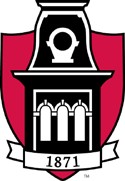 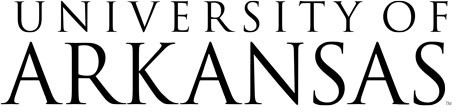 Associate Vice Chancellor Business AffairsQ&A Addendum #2RFP # 111522 Scoreboard Replacement Project DWRR StadiumThis document provides question and answer information pertaining to the above captioned RFP and will be updated as necessary.REMINDER: It is the Respondent's responsibility to thoroughly read and examine the entireBid document and any addenda to the Bid.Posted 12/8/22Question #1- Is there a preferred controller? (Ross, Chyron, etc.)Answer #1- No preferred controller. Contractor to provide complete content management system for all displays at Donald W. Reynolds Razorback Stadium that meets specification requirements.Question #2-Does the controller need to have canvas space to allow for future expansion of additional displays?Answer #2-Provide canvas space as required to generate content for all displays in Donald W. Reynolds Razorback Stadium. Inclusion of dark canvas space for future displays is not required but the system is to be expandable to accommodate additional displays/canvases.Question #3- Can any existing racks be reused for new equipment?Answer #3-The existing equipment racks in the press box equipment room can be reused. Refer to AV13-10 for additional information. Provide any additional racks as required if exiting cannot be reused or lack capacity to house upgraded control system.Question #4- Will preference be given to any entity that has Buy Board or equivalent endorsements?Answer #4-no preference will be given to entities with Buy Board or equivalent endorsementsQuestion #5-Ribbon Board signal conduit: A. The existing fiber runs are installed in conduit where there is NO ceiling but are run “free-air” above accessible ceilings.  Will this method be acceptable for this new project?Answer #5 Cabling above accessible ceilings can be run freely through J-hooks. No cabling is to be exposed and viewable to the public, so conduit is required in those conditions.Question #6-On 1.15 it says this gear is to be used as it is existing.  Can we get more details on this gear? Answer #6-The equipment listed in section 1.15 is this existing equipment. Use this section of the specification as well as AV13-10 & AV13-20 for details on how to reintegrate the existing equipment into the new CMS workflow. Question #7-It lists Adder as the KVM supplier, are there alternatives you will entertain? Answer #7-Adder only no alternates. Question #8-Are we only providing CIMs only for the KVM, with a license upgrade to our system to interact with the current installed KVM system? Answer #8-Correct. Manager is existing.Question #9-In Section 2.4 I & J, the spec is written around SDI sources as the method of sending content to the displays. If SDI is not required for the CMS, how much, if any, of the SDI distribution equipment is required? Answer #9-SDI is required as the distribution method. Question#10-RFP says no addenda will be issued within 3 working days of the bid opening, but the RFI responses date listed in 12/10. Is a change in bid date coming? Answer #10- No the RFP page 5 section 7 states that: the last date UA will issue an addendum is 12/10/22- the official bid deadline/opening date is 12/13/22.Question #11-Also, responses to RFIs due out on 12/10, which is a Saturday – please confirm this date is correct. Answer #11-the RFP last date UA will issue an Addendum is 12/10/22 this is correct per page 5 section 7Question #12-Could the RFP be switched to electronic only to keep the schedule listed on track or hard copy to follow the day after? Answer #12-No the dates are not the sameQuestion #13-Are the existing fascia displays top service? If so, do we anticipate the same service options moving forward? Answer #13-Refer to 11 63 10 2.2 H. 1Question #14-Is HDR required on either the main displays or fascia? Answer #14-No HDR requirements Question #15-Does the IT or athletics department have a preferred KVM System? 17.Answer #15-Provide KVM system components specified in 11 63 10Question #16-Does all scaler and processors need full redundancy, or can there be shared back-ups?Answer #16- Share backups with a minimum of one to three are appropriate if the design allows graceful failover opportunities. Question #17-What is the existing KVM system and what all does it comprise of? Answer #17-Existing system is Adder Infinity. Provide specified KVM equipment and licenses listed in 11 63 10.Question #18-Please confirm that the CMS system drawing is an example of functionality but does not require exact replication with CMS systems that are not Ross Video specific.Answer #18- CMS drawings are example functionality and will not require exact replication. The only primary requirement is SDI signal distribution to interface with the existing video production system.Question #19-RFP111522_RsCs.pdf: Section 5.4- Where can we find the Supplier Identification Form as the link in the RFP does not have the Supplier Identification Form listed?Answer #19-The supplier link is found on RFP page 3 section DQuestion #20-Please confirm that prevailing wages or union wages are not requiredAnswer #20-Arkansas no longer requires prevailing wages, we are a right to work state Question #21-RFP111522_Document.pdf: Section 10.2- When is the Word version of the RFP document going to be posted in your Hogbid website?Answer #21- RFP111522 in Word format is currently posted on HOGBIDQuestion #22-Could you please confirm that the Alternate Options: B3a and B4a for the East sideline Ribbon Display consist of adding 101ft to each end of the Base Bid Display (342ft) for a total width of 544ft?Answer #22 Refer to AV1-3 and 11 06 60 1.3 for alternates and locations in plan. B1a, b – North, B2a, b – east, B3a, b – south, B4a, b – west.